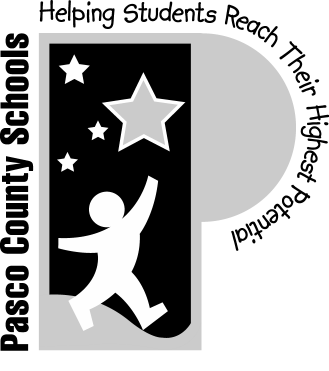 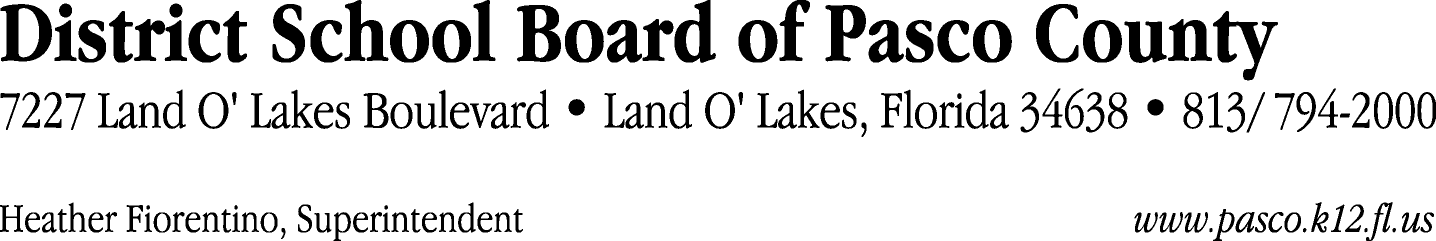 Finance Services Department813/ 794-2294	Fax:  813/ 794-2266727/ 774-2294	TDD:  813/ 794-2484352/ 524-2294						MEMORANDUMDate:	August 4, 2011To:	School Board Members	From:	Judith Zollo, Acting Director of Finance ServicesRe:	Attached Warrant List for August 9, 2011Please review the current computerized list. These totals include computer generated, handwritten and cancelled checks.Warrant numbers 827861 through 828053	4,958,360.04Amounts disbursed in Fund 110	453,595.44Amounts disbursed in Fund 378	35,898.00Amounts disbursed in Fund 421	68,790.61Amounts disbursed in Fund 130	65,635.00Amounts disbursed in Fund 792	4,488.69Amounts disbursed in Fund 921	7,483.30Amounts disbursed in Fund 371	87,019.73Amounts disbursed in Fund 432	18,444.00Amounts disbursed in Fund 370	4,890.02Amounts disbursed in Fund 397	9,600.00Amounts disbursed in Fund 715	3,555,350.61Amounts disbursed in Fund 390	111,366.72Amounts disbursed in Fund 372	18,787.95Amounts disbursed in Fund 39C	48,032.84Amounts disbursed in Fund 433	109.61Amounts disbursed in Fund 424	8,978.47Amounts disbursed in Fund 393	171,898.91Amounts disbursed in Fund 398	1,258.13Amounts disbursed in Fund 379	111,219.95Amounts disbursed in Fund 713	146,212.70Amounts disbursed in Fund 410	17,076.05Amounts disbursed in Fund 425	87.02Amounts disbursed in Fund 422	6,086.16Amounts disbursed in Fund 396	1,863.28Amounts disbursed in Fund 349	150.50Amounts disbursed in Fund 318	949.79Amounts disbursed in Fund 711	11.56Amounts disbursed in Fund 714	3,075.00Confirmation of the approval of the August 9, 2011 warrants will be requested at the September 6, 2011 School Board meeting.